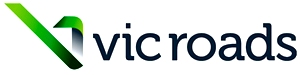 HEALTH AND SAFETY CO-ORDINATION PLAN DECLARATIONVicRoads Contract No. [Contract No]  -  [description of work]Name of Contractor:  	Health and Safety Co-ordination Plan (HSCP):  	  (Document Reference)I 	of 	in my capacity as *Employee of / *Consultant to (strikeout the item which is not applicable) the above named company certify that:(a)	I am an OHS Consultant/Advisor who:		(i)	has had no involvement in the development of the original Contractor’s HSCP; and		(ii)	has been employed as an OHS consultant/advisor in construction site safety, on a full time basis, for at least three years over the last five years; and		(iii)	has a recognised certificate, degree or post graduate diploma in an OHS discipline; OR		(iv)	is currently an OHS Auditor with sufficient practical experience and a certificate of attainment for OHS auditing in compliance with RABQSA Auditor Registration requirements.(b)	Professional Indemnity insurance has been effected in respect of my services in respect of the work under the Contract which:		(i)	is for an amount of no less than $5M;		(ii)	includes the following endorsements and extensions:  loss of documents; a run-off clause; unlimited retroactive liability; libel and slander; partner’s previous business; one automatic reinstatement of the limit of liability; and a compulsory extension for any liability arising under the Trade Practices Act 1974 (Cth) or the Fair Trading Act 1999 (Vic); and		(iii)	will be maintained for not less than seven years after completion of the Works;		(iv)	is detailed as follows:		Insurer’s Name:  			Name of Insured:  			Sum Insured:  $	(c)	Public Liability insurance has been effected for an amount of at least $10 million for any one claim, unlimited in any one year for bodily injury or property damage claims and is issued with industry agreed broad form wording on a claims occurring basis;(d)	I have visited and/or viewed the Site and all areas where work under the Contract will be carried out and familiarized myself with all works to be undertaken under the Contract;(e)	I have reviewed and assessed the Health and Safety Co-ordination Plan and it:		(i)	addresses all the works to be carried out under the above Contract;		(ii)	satisfies all relevant legislative and regulatory requirements;		(iii)	in particular complies with OHS Regulations 2007 Chapter 5, Part 5.1 - Construction;		(iv)	addresses all the requirements of the VicRoads Health and Safety Co-ordination Plan (HSCP) Checklist; and(f)	In signing this declaration, I endorse the Health and Safety Co-ordination Plan and supporting documents and/or systems as adequate and fit for purpose for the contracted works.  When additional Safe Work Method Statements, not yet seen by myself, become available I will review them as fit for purpose prior to their use.Signed		Name  (please print)		On behalf of		   (Company)Date		